Iconographie A TABLEDe nombreuses œuvres conservées dans les musées du Grand Est ont des rapports avec la nourriture : nature mortes et scènes de genre dans les musées des beaux-arts, artistes contemporains travaillant sur le thème de la nourriture dans les musées et centres d’art contemporain, objets de cuisine et arts de la table dans les musées d’art et traditions populaires, et d’arts décoratifs… Arts de la table et design dans les musées orientés vers la culture scientifique et technique, etc. Les ressources sont trop nombreuses pour être recensées ici. Reportez-vous à la programmation des musées qui vous intéressent, peut-être existe-t-il une visite accueillie spéciale « printemps de l’écriture » !Les ressources présentées ci-dessous sont des ressources générales dans lesquelles vous pourrez puiser des connaissances pour vous sentir plus à l’aise avec le sujet et des collections d’œuvres qui pourront vous inspirer et compléter les ressources locales.A noter : rien ne vaut le rapport direct à l’œuvre, les rencontres avec les lieux de culture font partie intégrante du projet « printemps de l’écriture » et du PEAC des élèves !Des reproductions de scènes de repas dans la peintureDes scènes de repas dans la peinturehttps://www.photo.rmn.fr/Package/2C6NU0KLJ6VADes scènes de pique-niquehttps://www.photo.rmn.fr/Package/2C6NU0803X1ZUn peu d’histoire de l’artUn condensé d’histoire de l’art dans le domaine de la représentation des repas par une formatrice en arts plastiques à l’ESPE de la Réunion.https://perezartsplastiques.com/2012/02/01/le-repas/Un article sur le repas dans la peinture à l’occasion d’une exposition au Grand Palais en 2014https://www.grandpalais.fr/fr/article/lart-va-vous-regaler-le-repasUn article sur la nourriture et l’art contemporainhttp://observatoire-art-contemporain.com/revue_decryptage/analyse_a_decoder.php?id=20120676Un dossier intéressant sur les natures morteshttp://www.musba-bordeaux.fr/sites/musba-bordeaux.fr/files/images/rubrique/parcours_natures_mortes.pdfDes designers culinairesSonia Verguet (Strasbourg) : https://soniaverguet.com/ Julie Rothhahn : https://www.juliehhh.com/Delphine Huguet : https://delphinehuguet.com/Des artistes contemporains très connus pour leur travail autour de la nourritureLe site officiel de Daniel Spoerrihttp://www.danielspoerri.org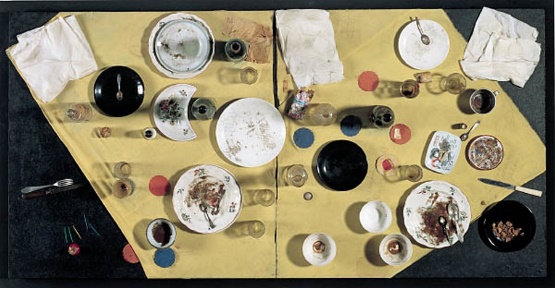 Une œuvre de Daniel Spoerri « Le repas hongrois », reproduction et commentaire sur le site du Centre Pompidouhttps://www.centrepompidou.fr/cpv/resource/coXyynA/ra5EygLUn article du MAMCO sur D. Spoerrihttps://archive.mamco.ch/artistes_fichiers/S/sopoerri.htmlErro, Foodscape, 1964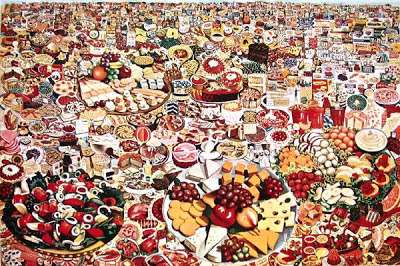 https://www.beauxarts.com/expos/erro-paysagiste-du-xxe-siecle/Salvator Dali, Les dîners de Gala, 1973 (livre de recettes réédité chez Taschen)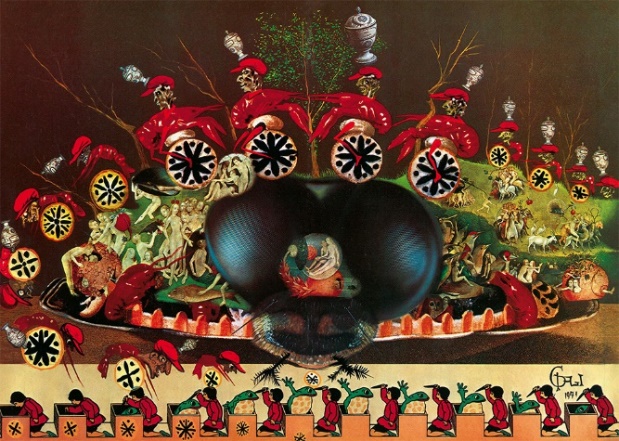 ET plein d’autres références !N’hésitez pas à en faire part anne.matthaey@ac-strasbourg.fr, l’iconographie s’en trouvera enrichie.